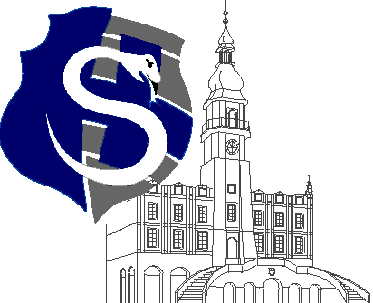 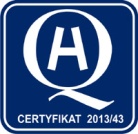 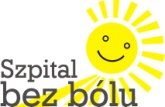 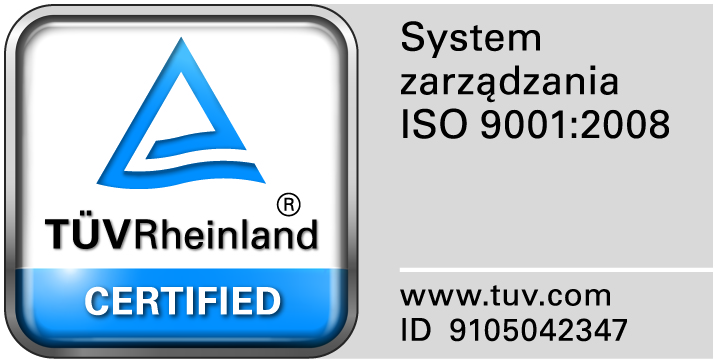 					                                                                                                                  									Zamość 2016-11-23						Do  Wszystkich WykonawcówDot: Przetargu nieograniczonego nr 8/PN/16 na dostawę  różnych produktów farmaceutycznychWYJAŚNIENIA ZWIĄZANE Z TREŚCIĄ SIWZDziałając zgodnie z art. 38 ust. 2 ustawy Prawo zamówień publicznych (tj. Dz. U. z 2015 r. poz.2164 z późn. zm.), w związku z pytaniami  dotyczącymi treści Specyfikacji Istotnych Warunków Zamówienia – Zamawiający przesyła treść pytań nadesłanych do w/w postępowania wraz z odpowiedziami.Pytania i odpowiedzi:Pytanie 1 Czy Zamawiający wymaga w pakiecie 36 pozycja pozycja 1, 2 aby ceftazydym zachowywał po rozpuszczeniu trwałość przez 24 godz. w temp. 2-8°C? Odpowiedź:TAKPytanie 2 Czy Zamawiający wymaga aby  ciprofloksacyna w pakiecie  37 pozycja 1, 2 była w postaci monowodzianu? Odpowiedź: NIEPytanie 3 Czy Zamawiający wymaga aby Cefazolin pakiet 40 pozycja 1 zgodnie z ChPL produktu leczniczego  posiadał rejestrację do przechowywania w temperaturze powyżej 25 stopni Celsjusza?Odpowiedź: TAKPytanie 4 Czy Zamawiający, w pakiecie 35 pozycji 1, 2 wymaga aby Ceftriakson posiadał zgodnie z ChPL  rejestrację do stosowania w leczeniu ostrego zapalenia ucha środkowego?Odpowiedź: TAKPytanie 5 Czy zamawiający, w pakiecie 35 pozycja 1, 2 Ceftriakson  wymaga, aby zgodnie z ChPl produktu leczniczego, posiadał rejestracje do stosowania w przypadku leczenia pacjentów z neutropenią, u których wystąpiła gorączka prawdopodobnie spowodowana zakażeniem bakteryjnym?Odpowiedź: TAKPytanie 6 Czy zamawiający wymaga aby Midazolam w pakiecie 30 pozycja 28, 29, 30 oraz w pakiecie18 pozycja 154, 155, 156 posiadał w swoim składzie edetynian sodu, który zapobiega powstawaniu niewielkich ilości osadów spowodowanych wytrącaniem się produktów interakcji szkła z płynem ampułkowym, co wpływa na stabilność i jakość midazolamu?Odpowiedź: NIEPytanie 7 Czy Zamawiający  wymaga, aby w pakiecie 30 pozycja 28, 29, 30 oraz w pakiecie 18 pozycja 154, 155, 156   Midazolam miał zarejestrowaną możliwość mieszania w jednej strzykawce z produktem Morphini Sulfas WZF? Odpowiedź: NIEPytanie 8 Zwracamy się z uprzejmą prośbą o wyjaśnienie, czy nie zaszłą pomyłka w opisie jednostki miary. Odpowiedź: TAK, powinno być sztuka. 	